Отзыво педагогической ценности материалов учителя начальных классов        МБОУ «Усемикентская  СОШ»  Каякентского района Магомедовой Зухры Сайпутдиновны, размещённых на сайтах сети Интернет.Материалы Магомедовой Зухры Сайпутдиновны имеют образовательную и методическую ценность. 1.  Сайт «Конспекты уроков»   Конспект урока окружающий мир в 4 классе «Живая и не живая природа»Использованы  частично-поисковый  и  репродуктивный методы. Применена групповая (парная) форма обучения, также дифференцированный метод   при проверке выполненных заданий.2. Сайт «Конспекты уроков» Конспект урока русского языка во 2 классе «Антонимы»Для достижения поставленных целей учитель использовала следующие приёмы и методы:
• словесные (рассказ учителя, работа с текстом задачи);
• наглядные (карточки для индивидуальной работы , письменных и устных упражнений,  самостоятельных работ, разработанных в занимательной и познавательной форме; 
• методы устного и письменного контроля и самоконтроля ;    практические ( работа с квадратами)
3. Сайт «Конспекты уроков» Конспект урока математика   в 2 классе «Миллиметр»- познакомить с единицей измерения длины – миллиметром;
-продолжать формировать умение сравнивать именованные числа, решать задачи;
-развивать навыки счёта 4. Сайт «Конспекты уроков» Конспект урока русского языка в 1 классе «Буква «ч» Звук «ч»На уроке использованым методические приёмы: объяснительно-иллюстративный; словесный, наглядный, частично-поисковый, практический, игровой.Фронтальная, групповая формы работы, технологии проблемного обучения, ИКТ. 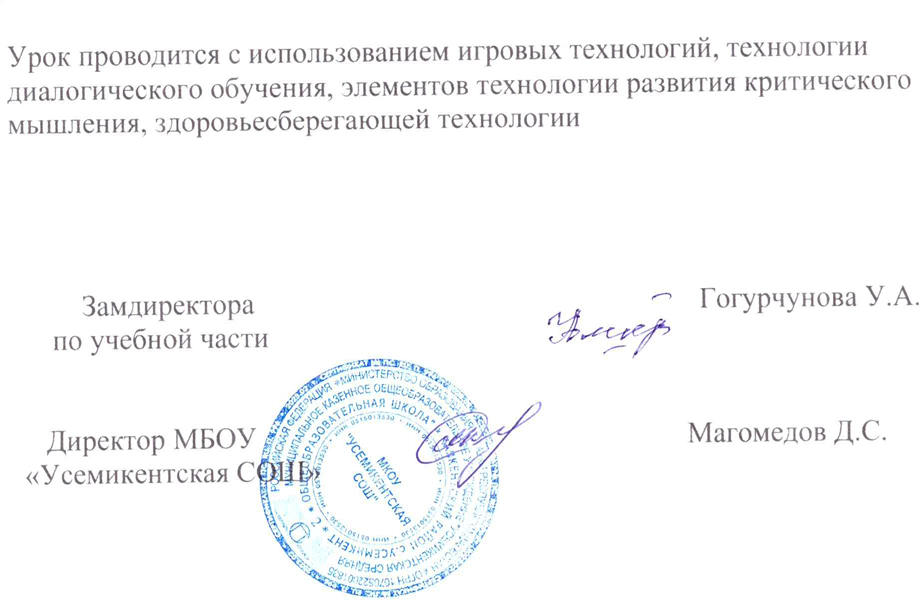 